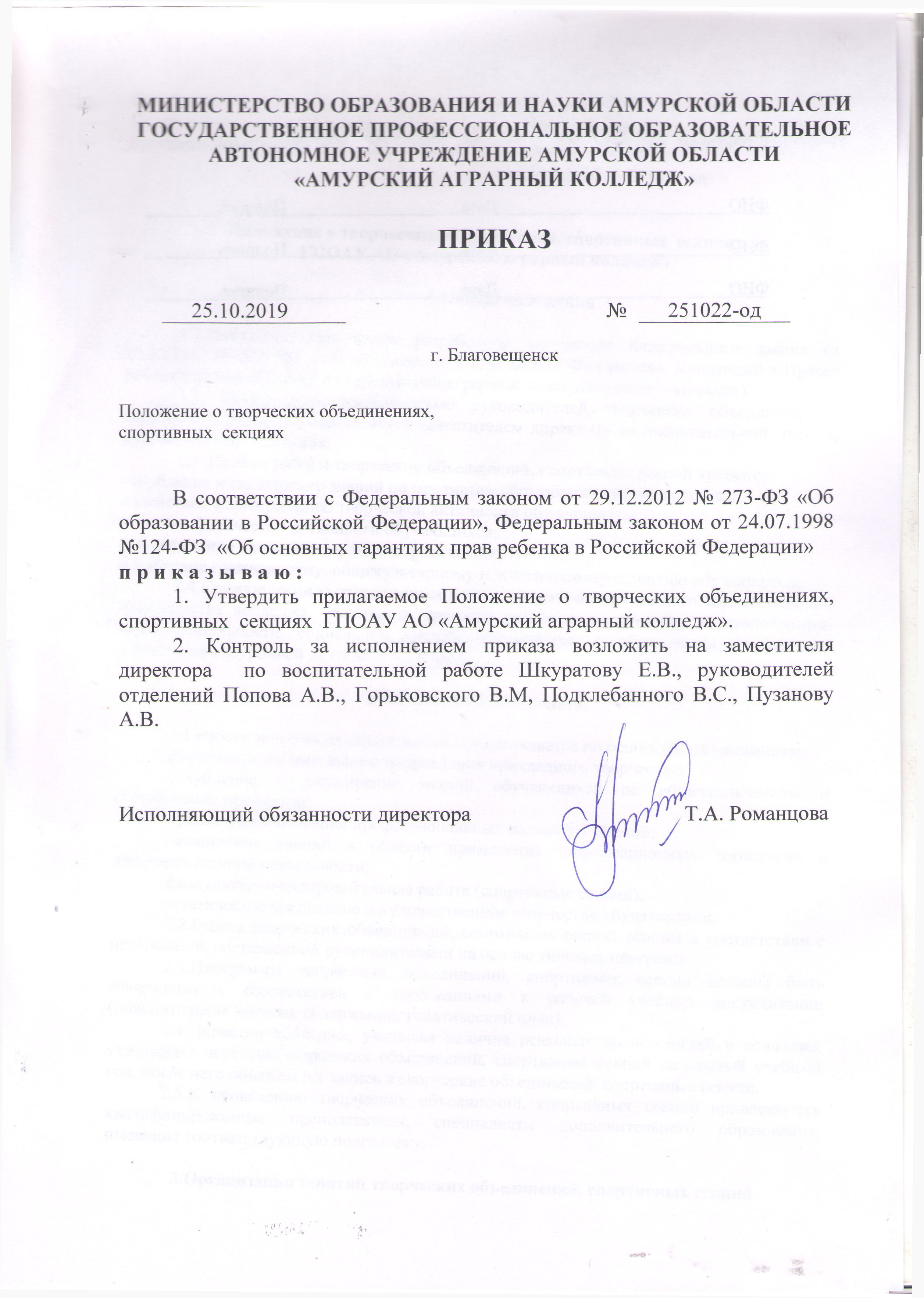 Положение о творческих объединениях, спортивных  секцияхГПОАУ АО «Амурский аграрный колледж»1.Общие положения1.1.Настоящее Положение разработано на основе Федерального закона от 29.12.2012 № 273- ФЗ  «Об образовании в Российской Федерации», Конвенции о Правах ребенка, Устава ГПОАУ АО «Амурский аграрный колледж» (далее – колледж).1.2. Руководство деятельностью руководителей творческих объединений и спортивных секций осуществляется заместителем директора по воспитательной  работе, руководителем отделения.1.3. Целями работы творческих объединений, спортивных секций являются:углубление и расширение знаний по предметам общеобразовательного цикла;содействие формированию творческой активности обучающихся;развитие физической активности обучающихся;формирование навыков здорового образа жизни,содействие гражданскому, общекультурному и эстетическому развитию обучающихся.1.4.Кружки(секции) организуются в целях формирования единого воспитательного пространства колледжа, реализации процесса становления личности в разнообразных видах деятельности, социальной защиты обучающихся и обеспечения условий для проведения внеурочной деятельности с ними.2. Основные направления2.1.Работа творческих объединений осуществляется по основным направлениям:изучение дополнительного направления прикладного творчества;углубление и расширение знаний обучающихся по общетехническим и специальным предметам; практическое освоение профессиональных навыков и умений;расширение знаний в области применения информационных технологий в производственной деятельности;физкультурно-оздоровительная работа (спортивные секции);эстетическое воспитание и художественное творчество обучающихся.2.2.Работа творческих объединений, спортивных секций ведется в соответствии с программой, составленной руководителями на основе типовых программ.2.3.Программы творческих объединений, спортивных секций должны быть оформлены в соответствии с требованиями к рабочей учебной документации (пояснительная записка, содержание, тематический план).2.4.Директор колледжа, учитывая наличие реальных возможностей в колледже, утверждает перечень творческих объединений, спортивных секций на каждый учебный год, после чего объявляется запись в творческие объединений, спортивные секции.2.5.К проведению творческих объединений, спортивных секций привлекаются квалифицированные преподаватели, специалисты дополнительного образования, имеющие соответствующую подготовку.3.Организация занятий творческих объединений, спортивных секций3.1.Занятия в творческих объединениях, спортивных секциях являются добровольными и выбираются обучающимся самостоятельно в соответствии с личными интересами. Обучающийся имеют право заниматься в одном и более творческом объединении.3.2.Группа для изучения курса творческих объединений, спортивных секций может комплектоваться из обучающихся разных курсов, если это позволяет тематика творческих объединений, спортивных секций.3.3.Комплектование творческих объединений, спортивных секций проводится преподавателем.4.Режим и порядок проведения факультативных и кружковых занятий4.1.Занятия групп творческих объединений, спортивных секций начинаются после издания приказа директора и завершаются 30 мая данного учебного года.4.2.Занятия в творческих объединениях, спортивных секциях проводятся в соответствии с расписанием работы творческих объединений, спортивных секций.4.3.Занятия творческих объединений, спортивных секций проводятся во внеурочное время.4.4.Руководители групп творческих объединений, спортивных секций ведут учёт проведённых занятий, выполнения программы курса, посещаемости обучающихся в журнале учёта работы педагога дополнительного образования. Журнал ежемесячно сдаётся на проверку заместителю директора по воспитательной работе, специалисту отделения, курирующему данное направление внеурочной деятельности.5.Права и обязанности руководителя творческих объединений, спортивных секций5.1. Руководитель творческих объединений, спортивных секций имеет право:самостоятельно осуществлять набор участников группы;разрабатывать учебную программную документацию (на основе типовых программ и в соответствии с тематикой кружковой деятельности);использовать различные формы и методы организации внеурочной деятельности учащихся семинар, встреча, ролевая игра, лабораторно-практическое занятие, экскурсия и др.);вносить предложения по составлению расписания творческих объединений спортивных секций;обращаться к администрации Колледжа с предложениями по вопросам совершенствования организации внеурочной работы, поощрения участников групп творческих объединений, спортивных секций за особые достижения.5.2.Руководитель творческих объединений, спортивных секций обязан:обеспечить качественное и своевременное выполнение функциональных обязанностей, связанных с руководством группой творческих объединений, спортивных секций;выполнять Устав и правила внутреннего распорядка колледжа, расписание и режим проведения занятий творческих объединений, спортивных секций;соблюдать правила педагогической этики в отношениях с обучающимися;обеспечивать выполнение правил охраны труда и техники безопасности при проведении занятий.6.Выполнение правил по охране труда6.1.Руководитель группы творческих объединений, спортивных секций:несет ответственность за безопасную организацию образовательного процесса, за жизнь и здоровье обучающихся во время проведения занятий;принимает меры по оказанию доврачебной помощи пострадавшему, оперативно извещает руководство о несчастном случае.6.2.В случае возникновения чрезвычайной ситуации педагог:оперативно извещает руководство о возникновении чрезвычайной ситуации;участвует в эвакуации обучающихся;оказывает доврачебную помощь пострадавшим.СОГЛАСОВАНОПедагогическим советом ГПОАУ АмАК протокол от 24.10.2019 № 7 УТВЕРЖДЕНОприказом ГПОАУ АО «Амурский аграрный колледж»от 25.10.2019 № 251022-од